a n a k o i n ω σ η   Αθήνα, 30-7-2018Παραχώρηση δύο (2) οχημάτων από το Ι.ΝΕ.ΔΙ.ΒΙ.Μ. στο Δήμο Φούρνων Κορσεών της Περιφέρειας Βορείου ΑιγαίουΤη δωρεάν παραχώρηση δύο (2) οχημάτων στο Δήμο Φούρνων Κορσεών της Περιφέρειας Βορείου Αιγαίου, αποφάσισε το Διοικητικό Συμβούλιο του Ιδρύματος Νεολαίας και Διά Βίου Μάθησης, στις 11 Ιουλίου 2018.Το Ίδρυμα Νεολαίας και Διά Βίου Μάθησης, ανταποκρίθηκε άμεσα και με ευαισθησία στο αίτημα της Δημοτικής Αρχής της περιοχής, με στόχο τη βελτίωση των συνθηκών εξυπηρέτησης των κατοίκων. Τα οχήματα που παραχωρήθηκαν στο Δήμο θα χρησιμοποιηθούν για την ασφαλή μεταφορά των μαθητών των οικισμών προς τα σχολεία τους, καθώς και για τη μεταφορά τροφίμων και φαρμάκων. 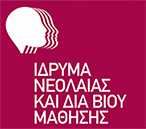 Ιδρυμα Νεολαίας και Διά Βίου ΜάθησηςΑχαρνών 417 & Κοκκινάκη, 11143 Αθήναwww.inedivim.gr